Subject: EBSCO’s eBook Academic Collection now available 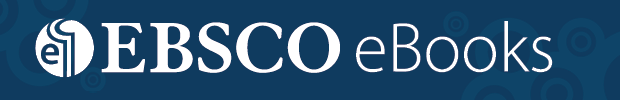 Now available at [insert library name]. Click here to access the collection [insert link here]. High-quality and relevant E-book content for your researchEBSCO’s eBook Academic Collection includes multidisciplinary e-book titles representing a broad range of academic subject matter, ensuring that you’ll have access to information relevant to your research needs, all with a user-friendly search experience and simple download process.  Subjects include:ArtBusiness and economicsEducationLanguage arts and disciplineLiterary criticismMedicalPerforming arts PoetryPolitical scienceReligionSocial sciencePhilosophyTechnology and engineeringAnd other academic subjectsNotable publishers and university presses include Elsevier Ltd., Taylor & Francis Ltd., John Wiley & Sons, Inc., Sage Publications, Ltd., Harvard University Press, Oxford University Press, and many more.For more information, contact [insert contact information here]